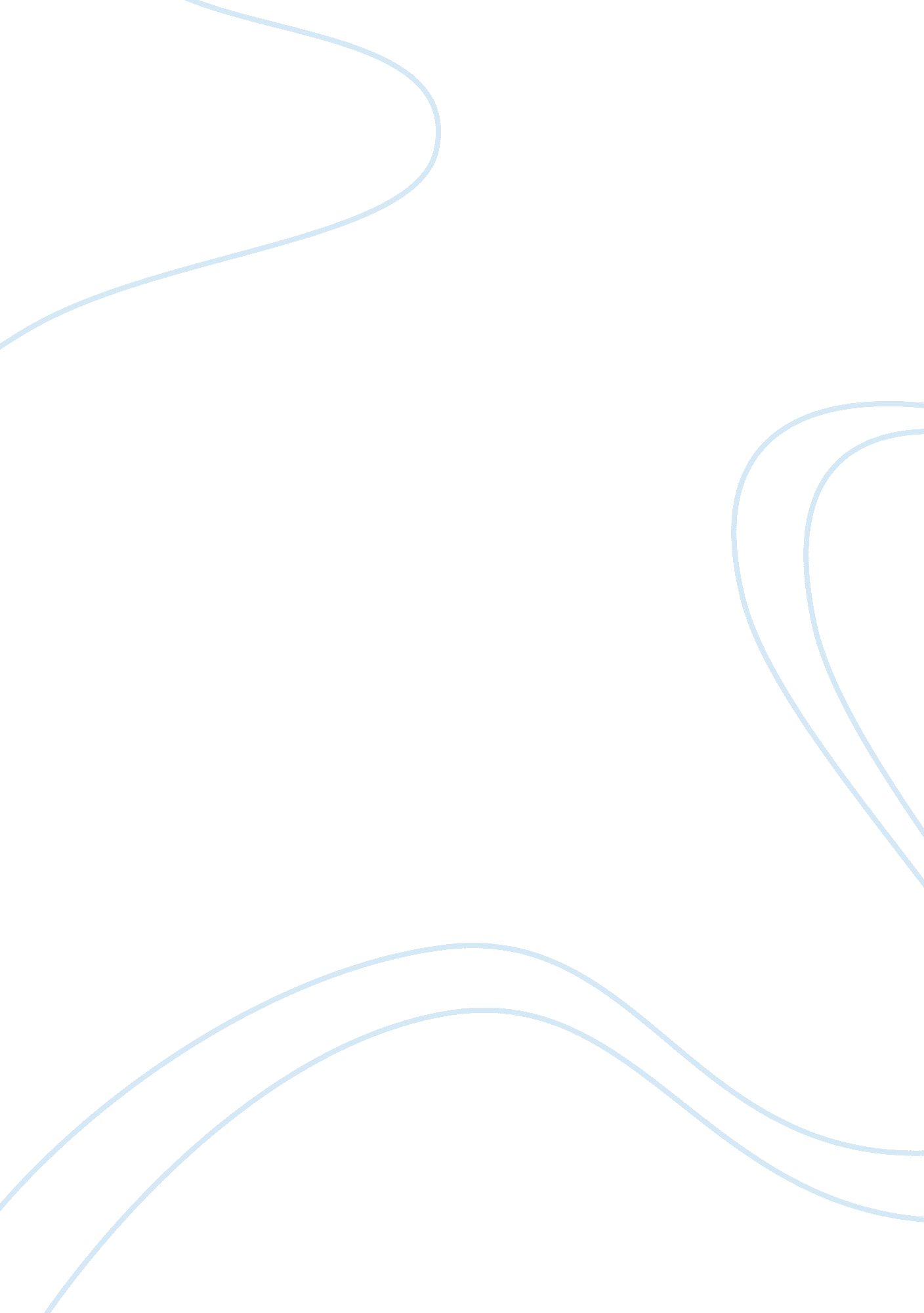 Description of company triadBusiness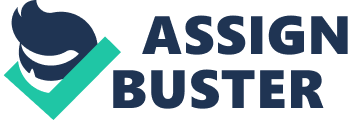 ﻿Description of Company TRIAD 
Business description: TRIAD investment is a company that specializes in futures and derivatives trading through training, trading and consultancy. 
Company name/logo: TRIAD Investment LLC. 
Business Adress: Mombasa rd, Subaru drive, Nairobi Kenya 
Postal Address: 73300-00400 
Tel: 0701819096 
Email: TRIADLLC9@gmail. com 
Company blog: http://fxcasino. wordpess. com 
Main Members: Kevin Key, John Dave, David Kim 
1. Background 
a. Company history 
TRIAD is a company which was started by the above mentioned three members with the aim of training people on how to invest and trade in futures and derivatives. It has over the months since its conception in 2012 developed into an investment decision hub. 
B. what we do 
TRIAD’s primary focus is forex markets (currency exchange), as most of the clients are seeking to invest their money mostly in currency exchange where TRIAD has specialized traders with money back guarantee. The training programme has also equally attracted a lot of would be investors and clients who undergo our tried, tested and successful FX training course. 
2. Strategy & vision 
a. Vision statement 
TRIAD investment group is geared towards achieving the best returns to our clients in form of knowledge, experience and money. As our slogan says ‘ Once you go TRIAD you never get tired’ 
b. Mission statement 
What you put in, you get back more and much more. We at TRIAD are self driven with the best interest of our clients at heart. Our investments services are both long term and short term. 
c. Values 
Leadership, Inspiration, and Positive Change 
A company with the authority to invest, the creativity to inspire and the will to generate great returns. 
Financial stability, justified returns, and Compassion 
we are a company whose guiding principles include financial stability, justified returns and compassion for all. 
d. Business goals and objectives 
Short-term-Within the first quarter of this year, we at TRIAD intend to open up new offices and lecture rooms to accommodate the influx of clients. 
Medium-term-By the end of this year, TRIAD has targeted a portfolio of $1, 000, 000 in investments. 
Long-term-TRIAD has plans to go green, which is to start investing aggressively in agriculture, mainly in green houses. We also plan to start up a collage which specializes in training on how to trade in derivatives and futures. 
3. Products & Services 
a. Our business is services oriented 
b. Services-We offer investment advice, consultations, and we have training programmes pertaining our business specialty. 
c. Business competitiveness-TRIAD is the first of its nature in the region. Our main competitor is the local stock exchange, as more people are increasing their risk appetite and love the great returns since we rely on leverage which is not offered by the local stock exchange. 
4. Management & ownership 
a. Managers 
Head of IT department 
1. David Kim-Degree in programming and IT 
Head of Finance 
2. John Dave-Degree in Economics 
Head of operations (PR) 
3. Kevin Key- Degree in Public relations 
b. Each of the three departments has a list of office and administrative personnel according to the specified fields. 
5. Portfolio 
We are not at liberty to publicly disclose our list of clients and information pertaining them. 
Thank you for taking your time to go through our company business description. If there are any clarifications or comments, please feel free to contact us. 